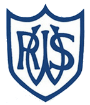 Western Road Community Primary School Weekly Maths PlanWestern Road Community Primary School Weekly Maths PlanWestern Road Community Primary School Weekly Maths PlanWestern Road Community Primary School Weekly Maths PlanWestern Road Community Primary School Weekly Maths PlanWestern Road Community Primary School Weekly Maths PlanWestern Road Community Primary School Weekly Maths PlanClass: Larch (Year 3)Class: Larch (Year 3)Teacher:  Miss DooneTeacher:  Miss DooneTerm: 4Week Beginning: 30.03.20Week Beginning: 30.03.20Topic: FractionsTopic: FractionsTopic: FractionsTopic: FractionsTopic: FractionsTopic: FractionsTopic: FractionsTopic: FractionsTopic: FractionsTopic: FractionsWarm UpWarm UpTeaching and LearningTeaching and LearningActivityActivityActivityNext StepsNext StepsMondayUse TT Rockstars to work on your Times Tables. Can you beat your current rock status?Use TT Rockstars to work on your Times Tables. Can you beat your current rock status?Recap your learning from last week about unit and non-unit fractions.
Unit fractions – numerator of 1
Non-unit fractions – numerator that isn’t 1!Recap your learning from last week about unit and non-unit fractions.
Unit fractions – numerator of 1
Non-unit fractions – numerator that isn’t 1!You have 4 questions about unit and on-unit fractions to solve.

Remember you need to show your working out and say WHY for questions such as ‘True or False’. You have 4 questions about unit and on-unit fractions to solve.

Remember you need to show your working out and say WHY for questions such as ‘True or False’. You have 4 questions about unit and on-unit fractions to solve.

Remember you need to show your working out and say WHY for questions such as ‘True or False’. Get an adult to show you two fractions – which is the unit fraction and which is the non-unit fraction?Get an adult to show you two fractions – which is the unit fraction and which is the non-unit fraction?TuesdayPrint out your Times Tables Olympics sheet (you can find these online if they aren’t on the website.) You have 3 minutes to try your questions, remember you need to get them all right before moving onto the next level.Print out your Times Tables Olympics sheet (you can find these online if they aren’t on the website.) You have 3 minutes to try your questions, remember you need to get them all right before moving onto the next level.There is a PowerPoint to go through today – have a look at the shapes. Are they showing equal or unequal fractions? Why? Why not? 

Remind yourself that a WHOLE is the total parts of the fraction altogether – e.g. 2/2 or 1/1. The numerator and denominator will be the same!There is a PowerPoint to go through today – have a look at the shapes. Are they showing equal or unequal fractions? Why? Why not? 

Remind yourself that a WHOLE is the total parts of the fraction altogether – e.g. 2/2 or 1/1. The numerator and denominator will be the same!You have 4 questions about parts of whole/fractions to solve.

Remember you need to show your working out and say WHY for questions such as ‘True or False’.You have 4 questions about parts of whole/fractions to solve.

Remember you need to show your working out and say WHY for questions such as ‘True or False’.You have 4 questions about parts of whole/fractions to solve.

Remember you need to show your working out and say WHY for questions such as ‘True or False’.Draw a picture that uses fractions, such as four apples – split them into quarters, or halves, or a whole!Draw a picture that uses fractions, such as four apples – split them into quarters, or halves, or a whole!WednesdayGet someone at home to ask you 5 Maths questions for you to solve (just like our weekly Mental Maths!) Get them to check it. Were you right?Get someone at home to ask you 5 Maths questions for you to solve (just like our weekly Mental Maths!) Get them to check it. Were you right?Today, you will be focussing on 10ths. What are 10ths? What does this mean? How many ways can we show this? Let’s look at tenths:1/10
2/10
3/10
4/10
5/10
6/10
7/10
8/10
9/10
10/10 (the whole)Today, you will be focussing on 10ths. What are 10ths? What does this mean? How many ways can we show this? Let’s look at tenths:1/10
2/10
3/10
4/10
5/10
6/10
7/10
8/10
9/10
10/10 (the whole)You need to show each of these fractions (tenths) by:

Writing it as the fraction e.g. 1/10
Drawing it in a picture 
Writing it in words e.g. one tenth
If you can – see if you can use it in a question!
You need to show each of these fractions (tenths) by:

Writing it as the fraction e.g. 1/10
Drawing it in a picture 
Writing it in words e.g. one tenth
If you can – see if you can use it in a question!
You need to show each of these fractions (tenths) by:

Writing it as the fraction e.g. 1/10
Drawing it in a picture 
Writing it in words e.g. one tenth
If you can – see if you can use it in a question!
Can you work out Miss Doone’s mistake?4/10 is the same as a half.Can you work out Miss Doone’s mistake?4/10 is the same as a half.ThursdayHave a go at your MyMaths activities – are you up to date? See if there is anything new to complete!Have a go at your MyMaths activities – are you up to date? See if there is anything new to complete!Recap your learning from yesterday on tenths. What did you learn? How do you represent tenths? What do they mean? Today, you will be working on different tenth questions.
Recap your learning from yesterday on tenths. What did you learn? How do you represent tenths? What do they mean? Today, you will be working on different tenth questions.
You have 4 questions about parts of whole/fractions to solve.

Remember you need to show your working out and say WHY for questions such as ‘True or False’.You have 4 questions about parts of whole/fractions to solve.

Remember you need to show your working out and say WHY for questions such as ‘True or False’.You have 4 questions about parts of whole/fractions to solve.

Remember you need to show your working out and say WHY for questions such as ‘True or False’.Count forward and backwards in tens  - 10, 20, 30, etc and backwards!Count forward and backwards in tens  - 10, 20, 30, etc and backwards!FridayWhat is the next number in Miss Doone’s sequence?18, 21, 24, 27, ?What is the next number in Miss Doone’s sequence?18, 21, 24, 27, ?We would usually use the end of a term to look at our Maths assessments. You need to have a go today – you DO NOT have to do these in test conditions!We would usually use the end of a term to look at our Maths assessments. You need to have a go today – you DO NOT have to do these in test conditions!You have two assessments to look at, which we have already done last half-term.

You DO NOT HAVE TO DO BOTH TODAY – you can do a bit now and come back to the rest another time.An adult can help you as much as you like!

For parents: I have attached the mark schemes, too!You have two assessments to look at, which we have already done last half-term.

You DO NOT HAVE TO DO BOTH TODAY – you can do a bit now and come back to the rest another time.An adult can help you as much as you like!

For parents: I have attached the mark schemes, too!You have two assessments to look at, which we have already done last half-term.

You DO NOT HAVE TO DO BOTH TODAY – you can do a bit now and come back to the rest another time.An adult can help you as much as you like!

For parents: I have attached the mark schemes, too!Pat yourself on the back - well done! It is now the end of Term 4  Pat yourself on the back - well done! It is now the end of Term 4  